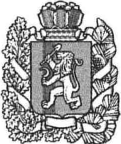 БОГУЧАНСКИЙ РАЙОННЫЙ СОВЕТ ДЕПУТАТОВРЕШЕНИЕ      28 .11. 2014                               с. Богучаны                               № 42/1- 346О внесении изменений и дополнений в Положение о порядке проведения конкурса на замещение вакантной должности Главы администрации Богучанского районаРуководствуясь ч. 5 ст. 37 Федерального закона от 06.10.2003 № 131-ФЗ «Об общих принципах организации местного самоуправления в Российской Федерации» (в ред. Федерального закона от 27.05.2014 N 136-ФЗ), ст. 2 Закона Красноярского края от 25 марта 2010 года N 10-4500 «О контракте с главой местной администрации» (в ред. Закона Красноярского края от 10.06.2014 N 6-2430), ст. 32, 36, 45 Устава Богучанского района, Богучанский районный Совет депутатов РЕШИЛ:Внести изменения и дополнения в Положение о порядке проведения конкурса на замещение вакантной должности Главы администрации Богучанского района, утвержденное решением Богучанского районного Совета депутатов от 30.03.2010 № 1 / 2 – 5 (далее – Положение), следующего содержания:абзац 4 подпункта 2.1 пункта 2 Положения изложить в следующей редакции:«наличие высшего образования, полученного по имеющим государственную аккредитацию образовательным программам высшего образования и подтвержденное документом об образовании и о квалификации;»;подпункт 2.1 пункта 2 Положения дополнить абзацами  7 и 8 следующего содержания:«наличие отзыва с предыдущего места службы или работы (непредставление указанного отзыва в связи с ликвидацией органа, предприятия, учреждения или отказом в выдаче отзыва работодателем не является основанием для отказа Кандидату в участии в конкурсе);отсутствие на день проведения конкурса непогашенной или неснятой судимости.»;абзац 2 подпункта 3.1 пункта 3 Положения изложить в следующей редакции:«Половина членов Комиссии назначается Богучанским районным Советом депутатов, а другая половина – Губернатором Красноярского края.».2. Контроль за исполнением настоящего решения возложить на постоянную комиссию по вопросам законности, охраны правопорядка и прав граждан, соблюдению порядка управления муниципальной собственностью и регулированию земельных отношений (А.М. Сурин).3. Настоящее решение вступает в силу со дня, следующего за днем опубликования в Официальном вестнике Богучанского района.Глава Богучанского района                                                                  А.В.Бахтин«___» ______ 2014 года               